Федеральное агентство по образованиюГосударственное образовательное учреждениеВысшего профессионального образованияРоссийский Государственный Гуманитарный УниверситетФилиал в г. БалашихаРефератпо экономической теорииФискальная политика, ее сущность и методыстудента 2-го курсаочного отделенияспециальности 080504“Государственное и муниципальное управление”Преподаватель__________г. БалашихаСодержаниеВведение ………………………………………………………………………...3-41. Понятие фискальной политики, её виды и инструменты ……………….......51.1 Характеристика фискальной политики государства ……………….........5-61.2 Виды фискальной политики …………………………………………....….6-91.3 Инструменты фискальной политики ………………………...………..…9-152. Государственное регулирование фискальной политики и её Эффективность…………………………………………………………………..162.1 Автономные налоги …………………………………………..…………16-172.2 Эффективность фискальной политики …………………………...……17-19Заключение ………………………………………………………………..…20-21Список использованных источников……………………………………….…..22ВведениеСовременная фискальная политика определяет основные направления использования финансовых ресурсов государства, методы финансирования и главные источники пополнения казны. В зависимости от конкретно-исторических условий в отдельных странах такая политика имеет свои особенности. Вместе с тем в странах Запада используется общий набор мер. Он включает прямые и косвенные финансовые методы регулирования экономики.Фискальная политика является очень сильным оружием. Некоторые экономисты утверждают, что это, подобно атомной бомбе, слишком мощное оружие, чтобы позволить отдельным лицам и правительствам играть с ним; так что было бы лучше, если бы фискальная политика никогда не применялась. Тем не менее, совершенно несомненно, что, подобно тому, как ни одна нация не будет сидеть, сложа руки, позволив чуме косить население, точно так же в каждой стране фискальная политика всегда вступает в игру, как только начинает разворачиваться депрессия. Нет другого выбора, кроме того, чтобы попытаться направлять фискальную политику в здоровом, а не в пагубном направлении.Любое правительство всегда проводит некоторую фискальную политику, независимо от того, осознает оно это или нет. Реальный вопрос в том, будет ли эта политика конструктивной или она будет неосознанной и непоследовательной.Тема фискальной политики и ее роль в государственном регулировании экономики на сегодняшний день весьма актуальна, так как экономика РФ переживает далеко не самые лучшие дни, и от того, как правительство будет осуществлять бюджетно-налоговую политику зависит судьба каждого человека, живущего в нашей стране и судьба всей страны в целом.Первый вид фискальной политики – дискреционная. Основными орудиями дискреционной фискальной политики являются: изменение программ, общественных работ и других программ, связанных с расходами; изменение программ расходов «трансфертного» типа; циклическое изменение налогов. Второй вид фискальной политики - недискреционная, или политика автоматических стабилизаторов. Автоматический стабилизатор - экономический механизм, который без содействия государства устраняет неблагоприятное положение на разных фазах делового цикла. Основными встроенными стабилизаторами являются налоговые поступления и социальные выплаты, осуществляемые государством /3/.Из сказанного видно, сколь большое место занимает налогообложение в финансовом регулировании макроэкономики. В связи с этим одним из главных направлений фискальной политики государства является совершенствование налогового законодательства и практики сбора налогов.Основной задачей хозяйственной политики представители теории предложения считают определение оптимальных ставок налогообложения и налоговых льгот и выплат. Снижение налогов рассматривается в качестве средства, способного обеспечить долгосрочный экономический рост и борьбу с инфляцией. Оно усилит стремление получать большие доходы, окажет стимулирующее влияние на рост производства и увеличит покрытие денежной массы товарами.С начала экономических реформ в России Правительство взяло ориентир на введение чрезвычайно высокого налогообложения на доходы фирм, что отрицательно сказалось на состоянии национальной экономики и перспективах ее подъема. Не случайно ответной реакцией является активное развитие теневой экономики. В итоге Правительство Российской Федерации не в состоянии собрать в доходную часть бюджета и половины предусмотренных налоговых поступлений. В данной работе была преследована цель рассмотреть проблемы и особенности осуществления фискальной политики, проводимой правительством многих стран.1 Понятие фискальной политики, её виды и инструменты1.1 Характеристика фискальной политики государстваФискальная политика представляет систему регулирования, связанную с правительственными расходами и налогами. Под правительственными расходами понимаются расходы на содержание института государства, а также государственные закупки товаров и услуг. Это могут быть самые различные виды закупок, например, строительство за счет бюджета дорог, школ, медицинских учреждений, объектов культуры, закупки сельскохозяйственной продукции, внешнеторговые закупки, закупки военной техники и т. д. Главный отличительный признак всех этих закупок заключается в том, что потребителем выступает само государство. Обычно, говоря о государственных закупках, их разделяют на два вида: закупки для собственного потребления государства, которые более или менее стабильны, и закупки для регулирования рынка /11/.Государственные расходы играют значительную роль в социально-экономическом развитии общества. Сложившийся в России большой дефицит государственного бюджета превышает разумные пределы и приводит к финансовой разбалансированности народного хозяйства. Поэтому весьма актуальным является вопрос о повышении эффективности государственных расходов, придании им регулирующей роли в обеспечении стабильности социально-экономического развития, формировании нового качества экономического роста.Следует подчеркнуть, что любое государство, независимо от его политического строя, проводит ту или иную фискальную политику, поскольку для своего существования и функционирования оно нуждается в финансовых ресурсах, которые получает за счет налогов. Но главная задача фискальной политики - не столько обеспечить сбалансированность бюджета, сколько сбалансировать макроэкономическую систему. При недостатке частных расходов для поддержания совокупного спроса необходимо увеличение государственных расходов. Потребительские расходы населения, расходы предприятий по инвестициям производятся отдельными субъектами и не всегда взаимосочетаются между собой. Фискальная политика позволяет скорректировать динамику ВНП в желаемом направлении.Политика государственных расходов и налогов является одним из важнейших инструментов государственного регулирования экономики, направленных на стабилизацию экономического развития. Государственные расходы и налоги оказывают прямое воздействие на уровень совокупных расходов, а следовательно, и на объемы национального производства и занятость населения. В связи с этим известный западный экономист Дж. Гэлбрейт отмечал, что налоговая система стала превращаться из инструмента повышения государственных доходов в инструмент регулирования спроса, который, по его мнению, является органической потребностью индустриальной системы.Фискальная политика является довольно сильным инструментом в борьбе с негативными явлениями циклического характера развития экономики. По сути дела главная задача фискальной политики - сгладить недостатки рыночной стихии путем сознательного воздействия на совокупный спрос и совокупное предложение на рынке. Но надо учитывать, что ни один инструмент в экономике не является на 100% идеальным.1.2 Виды фискальной политикиФискальная (бюджетно-налоговая политика) - это система регулирования экономики посредством изменений государственных расходов и налогов.Различают дискреционную и автоматическую форму фискальной политики. Под дискреционной политикой понимаетсяманеврирование налогами и государственными расходами с целью изменения реального объема национального производства, контроль уровня занятости и темпа инфляции. Этой форме фискальной политики противостоит автоматическая ее форма. "Автоматизм" - это "встроенная стабильность", основанная на обеспечении налоговой системой бюджетных поступлений в зависимости от уровня экономической активности.Автоматическая фискальная политика. Автоматическая фискальная политика - экономический механизм, позволяющий снизить амплитуду циклических колебаний уровней занятости и выпуска, не прибегая к частым изменениям экономической политики правительства.  Присущие ей встроенные стабилизаторы, в качестве которых выступают подоходные налоги, пособия по безработице, расходы на программы переподготовки работников и др., в принципе нужны, они уменьшают амплитуду колебаний в ходе экономического цикла. Например, если экономика находится на стадии спада, предельная ставка налога сокращается из-за уменьшения доходов, облагаемых налогом; располагаемый доход будет меньших масштабов также и потому, что увеличиваются социальные выплаты. При этом располагаемый доход сокращается в меньшей степени по сравнению с доходом до уплаты налогов. Предельная способность к потреблению в ситуации экономического спада увеличивается, так как те, кто получает пособия по безработице, почти полностью используют его на потребление. Если экономика находится на стадии подъема, располагаемый доход не увеличивается в той же степени, что и совокупный доход до уплаты налогов, так как растут налоговые ставки, а масштабы социальных выплат сокращаются. Другое преимущество автоматических стабилизаторов состоит в том, что они уменьшают неравенство в доходах. Прогрессивный подоходный налог и трансфертные платежи являются инструментами перераспределения дохода в пользу малоимущих. Кроме того, стабилизаторы уже встроены в систему, не требуется решения ни законодательной, ни исполнительной власти, чтобы ввести их в действие.Их суть заключается в увязке ставок налогов с величиной получаемого дохода. Почти все налоги построены таким образом, что позволяют обеспечить рост налоговых поступлений с увеличением чистого национального продукта. Это касается подоходного налога на физических лиц, который имеет прогрессивный характер; налога на прибыль; на добавленную стоимость; налога с продаж, акцизов.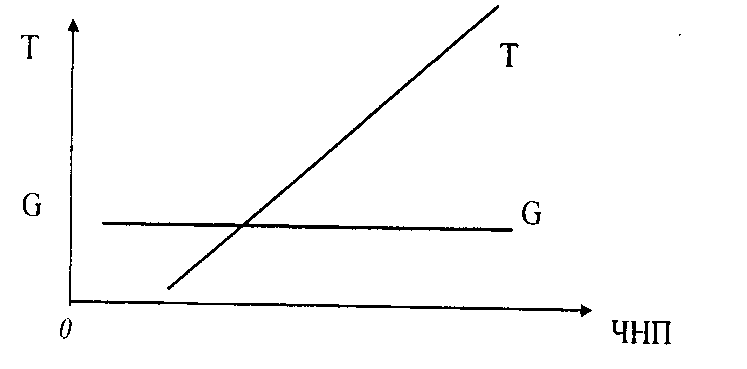 Рисунок 1 Встроенные стабилизаторы, где:G — государственные расходы; Т— налоговые поступленияНа графике размеры государственных расходов постоянны. На самом же деле они меняются. Но эти изменения зависят от решений парламента и правительства, а не от роста ВНП. Поэтому график не показывает прямой связи государственных расходов от увеличения ЧНП. Налоговые же поступления во время подъема растут. Это происходит потому, что увеличиваются продажи и доходы. Изъятие же части доходов налогами сдерживает темпы экономического роста и инфляции. В результате действующих сил, помимо усилий правительства, предотвращается перегрев экономики из-за диспропорций во время подъема. В этот период налоговые поступления превышают государственные расходы (T>G). Возникает излишек— профицит государственного бюджета, который позволяет расплатиться по долговым государственным обязательствам, взятым в депрессивный период экономики.График отображает и падение налоговых поступлений в период, когда ЧНП уменьшается, т. е. падает производство, что ведет к образованию дефицита государственного бюджета (G>T). Если бы объем налоговых поступлений сохранился на прежнем уровне во время экономического кризиса, хозяйственная конъюнктура для бизнеса означала бы более высокие экономические риски, что спровоцировало дальнейшее свертывание производства. Значит, уменьшение налоговых поступлений в этот период объективно оберегает общество от нарастания кризиса и ослабляет падение производства.Встроенные стабилизаторы не устраняют причин циклических колебаний, а только ограничивают размах этих колебаний.Поэтому встроенные стабилизаторы экономики, как правило, сочетаются с мерами дискреционной фискальной политики правительства, нацеленными на обеспечение полной занятости ресурсов.Дискреционная фискальная политика включает регулирование государственных расходов и налогов в целях устранения циклических колебаний выпуска продукции и занятости, стабилизации уровня цен, стимулирования экономического роста. В США законы о занятости 1946 г. и Лэмфри - Хоукинса 1978 г. возлагают на федеральное правительство ответственность за обеспечение полной занятости путем использования монетарной и фискальной политики. Данная задача чрезвычайно сложна по многим причинам, и не в последнюю очередь потому, что государственные средства расходуются на осуществление многих программ, а не только на стабилизацию экономики и обеспечение экономического роста, например, на программы социального обеспечения, укрепления дорожной сети страны, контроля за наводнениями, улучшения образования, замену старых и представляющих опасность мостов, охрану окружающей среды, фундаментальные исследования /11/.Выделяют два вида дискреционной политики: -стимулирующую, -сдерживающую. Стимулирующая фискальная политика  осуществляется в период спада,  депрессии, включает повышение государственных расходов, понижение налогов и приводит к дефициту бюджета.В краткосрочной перспективе имеет своей целью преодоление циклического спада экономики и предполагает увеличение государственных расходов, снижение налогов или комбинирование этих мер. В более долгосрочной перспективе политика снижения налогов может привести к расширению предложения факторов производства и росту экономического потенциала. Осуществление этих целей связано с проведением комплексной налоговой реформы, сопровождающейся ограничительной кредитно-денежной политикой Центрального Банка и изменением оптимизации структуры государственных расходов.Сдерживающая фискальнаяполитика  осуществляется в период бума и инфляции, включает снижение государственных расходов, повышение налогов и приводит к избытку госбюджета.Имеет своей целью ограничение циклического подъема экономики и предполагает снижение госрасходов, увеличение налогов или комбинирование этих мер. В краткосрочной перспективе эти меры позволяют снизить инфляцию спроса ценой роста безработицы и спада производства. В более долгом периоде растущий налоговый клин может послужить основой для спада совокупного предложения и развертывания механизма стагфляции (спад, или значительное замедление экономического развития), особенно в том случае, когда сокращение государственных расходов осуществляется пропорционально по всем статьям бюджета и не создается приоритетов в пользу государственных инвестиций в инфраструктуру рынка труда.И дискреционная, и автоматическая фискальная политика играют важную роль в стабилизационных мероприятиях государства, однако ни та, ни другая не являются панацеей от всех экономических бед. Что касается автоматической политики, то присущие ей встроенные стабилизаторы могут лишь ограничить размах и глубину колебаний экономического цикла, но полностью устранить эти колебания они не в состоянии.Еще больше проблем возникает при проведении дискреционной фискальной политики. К ним можно отнести:- наличие временного лага между принятием решений и их воздействием на экономику;- административные задержки;- пристрастие к стимулирующим мерам (сокращение налогов - популярное в политическом плане мероприятие, а вот увеличение налогов может стоить парламентариям карьеры).          Разумное применение инструментов и автоматической, и дискреционной политики может существенно влиять на динамику общественного производства и занятости, снижение темпов инфляции и решение других экономических проблем.1.3 Инструменты фискальной политикиНалоги и государственные расходы являются основными инструментами фискальной политики. Налоги – это обязательные платежи физических и юридических, лиц взимаемые государством. Существует две основные группы налогов по форме налогообложения:-прямые;-косвенные.Прямые налоги устанавливаются непосредственно на доход или имущество. Косвенные налоги – это налоги на товары или услуги, В зависимости от органа, который взимает и распоряжается налогами различают:-государственные налоги;-местные налоги.Государственные налоги взимаются центральным правительством на основании государственного законодательства и направляются в государственный бюджет. К ним относятся:-подоходный налог;-налог на прибыль предприятий;-таможенные пошлины и др.Местные налоги взимаются местными органами власти на соответствующей территории и поступают в местный бюджет.В зависимости от характера взимания налоговых ставок, налоги делят на:-пропорциональные. Пропорциональный налог - это налог, ставка которого одинакова для всех облагаемых сумм.-прогрессивный налог. Прогрессивный налог - это налог, средняя ставка которого повышается по мере роста суммы.-регрессивный. Регрессивный налог предполагает уменьшение процента изъятия суммы по мере ее роста.Снижение налогов увеличивает располагаемый доход и потребление. Рост потребления вызывает расширение совокупного спроса, что в краткосрочном периоде (когда цены постоянны) стимулирует рост объема производства, доходов, снижает уровень безработицы. Со временем, однако, когда ВНП достигнет своего потенциального уровня, рост совокупного спроса приведет к повышению цен. Повышение налоговснижает располагаемый доход, потребление и, следовательно, приводит к сокращению совокупного спроса, объема выпуска, доходов и занятости.Рассмотрим, как изменится потребление (С), если правительство взимает: - аккордные налоги, не зависящие от уровня доходов, и -налоги, величина которых зависит от уровня дохода. Введение аккордного налога (T) снижает личный доход (Y) до уровня располагаемого (Y-T). Уменьшение дохода приводит к сокращению потребления: 
c до ,                (4)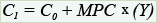 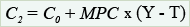 где С1– уровень потребления до введения налога;
С2 – уровень потребления после введения налога;
С0 – уровень потребления при нулевом доходе;
МРС – предельная склонность к потреблению;
Y – доход;
Т– налог.Другая, более типичная, ситуация наблюдается, когда налоговые изъятия зависят от уровня дохода. В этом случае, общая сумма налоговых выплат равна t(Y), а величина располагаемого дохода :,                                           (5)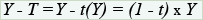 
соответственно, потребление после введения налога (С2) составит: .                                           (6)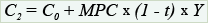 Таким образом, введение налога, отражается на величине потребления, совокупном спросе и опосредованно на равновесном ВНП. Влияние введения налога на равновесный ВНП представлено на рисунке 2.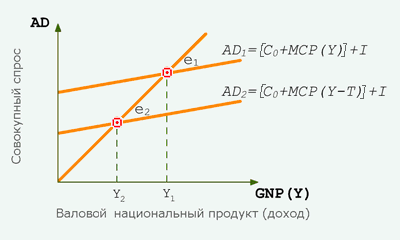 Рисунок 2- Влияние увеличения налогов на объем производства (ВНП) Первоначально, когда совокупные расходы (АD1) включали потребление на уровне С0 + МРС (Y) и инвестиции (I), экономика находилась в состоянии равновесия при ВНП, равном Y1. Введение налога (Т) снижает потребление до уровня С0 + МРС * (Y – Т),что ведет к сокращению совокупных расходов до АD2. В результате равновесный объем производства сокращается до уровня Y2.Снижение налогов вызовет противоположный эффект – объем производства будет увеличиваться. Подобно государственным закупкам, налоги обладают множительным, мультипликационным эффектом – если налоговые отчисления сократятся (увеличатся) на величину , то равновесный ВНП изменится на величину большую, чем . Налоговый мультипликатор(MRT)– это коэффициент, показывающий, на сколько сократится (увеличится) равновесный ВНП при увеличении (уменьшении) налоговых платежей. Налоги, изменяя величину располагаемого дохода, влияют как на потребление, так и на сбережение, поэтому изменение ВНП в результате введения или изменения величины налогов зависит от соотношения, в котором прирост дохода распадается на потребление и сбережение. Отсюда: налоговый мультипликатор равен отношению предельной склонности к потреблению (MPC)к предельной склонности к сбережениям(MPS) : .                                                     (7)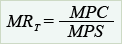 В случае, если речь идет о пропорциональных налогах, значение мультипликатора меняется. Поскольку предельная склонность к потреблению корректируется на величину налоговой ставки, постольку и налоговый мультипликатор приобретает вид: .                                            (8)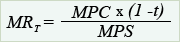 Итак, изменение ВНП в результате изменения налогов равно величине этого изменения, умноженной на налоговый мультипликатор:.                                                 (9)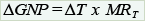 Подобно мультипликатору государственных расходов, налоговый мультипликатор действует в обоих направлениях. Следует отметить, что поскольку все государственные расходы непосредственновходят в совокупный спрос, и их изменение полностью отражается на его величине, то мультипликатор государственных расходов "сильнее", больше налогового мультипликатора.Государственные расходы. Через систему расходов происходит перераспределение значительной части национального дохода, осуществляется реализация экономической и социальной политики государства. Все расходы можно подразделить на следующие группы:- военные;- экономические;- на социальные цели;- на внешнеэкономическую и внешнеполитическую деятельность;- на содержание аппарата управления /11/.Направленность воздействия государственных расходовна объем производства, доходы и занятость противоположна воздействию налогов. Рост государственных расходов увеличивает совокупный спрос и, следовательно, ведет к расширению объема выпуска продукции, увеличению доходов, снижению безработицы. Однако, все это справедливо только в том случае, если прирост государственных расходов финансируется не за счет увеличения налоговых платежей, а источником роста государственных расходов является сознательно планируемый бюджетный дефицит. Снижениегосударственных расходов вызывает обратную реакцию: падение производства и доходов, рост безработицы. При изменении государственных расходов получается мультипликативный эффект-цепочка вторичных, третичных и т.п. потребительских расходов, которые влекут за собой увеличение национального продукта. Мультипликатор государственных расходов показывает прирост ВНП в результате приращения на единицу:    ,                                                             (1) гдеMyg- мультипликатор государственных расходов;- изменение государственных расходов.Если  прирост государственных расходов равен 10 ед., а прирост ВНП составил 20 ед., то это значит, что мультипликатор государственных расходов равен 2 ед. Т.е. каждый рубль государственных расходов обеспечивает приращение ВНП в 2 ед.                                                     (2)    
Также мультипликатор государственных расходов можно найти, зная предельную склонность к сбережениям.                                                                                                                                                                                                          (3)где MPS – предельная склонность к сбережениям.Зная величину мультипликатора можно прогнозировать увеличение (уменьшение) ВНП в результате увеличения (уменьшения) правительственных закупок. Чем выше значение мультипликатора государственных расходов, тем более мощным средством регулирования национальной экономики является дискреционная фискальная политика.   Как видно из предыдущего изложения, изменения налогов и государственных расходов действуют на экономику разнонаправлено. Тогда что же происходит при одновременном изменении налогов и государственных расходов? 
     Фискальная политика, предусматривающая равное увеличение налогов и правительственных налогов, приводит к эффекту сбалансированного бюджета, суть которого состоит в том, что равное изменение государственных расходов и налогов приводит к изменению равновесного выпуска на ту же величину. 
     Предположим, что налоги и государственные расходы возросли на одну и ту же величину.     Под влиянием роста государственных расходов совокупный спрос возрастет, а под влиянием роста налогов сократится.При этом, поскольку мультипликатор правительственных расходов "сильнее" налогового мультипликатора, окончательный, суммарный результат будет состоять в приросте выпуска продукции, равном увеличению налогов и правительственных расходов. Разберем следующий пример. Предположим, что налоги и государственные расходы увеличились на одинаковую величину - на 100 ден. ед. Бюджет сбалансирован. Предельная склонность к потреблению – 0,8, соответственно, предельная склонность к сбережениям - 0,2.Тогда, мультипликатор государственных расходов равен 5 (1:0,2), а налоговый мультипликатор - 4 (0,8 : 0,2). В результате увеличения налогов ВНП сократитсяна 400 ден. ед. (100 х 4), а следствием увеличения правительственных расходов станет приростВНП на 500 ден. ед. (100 х 5). В итоге ВНП возрастетна столько, на сколько увеличились налоги и государственные расходы - на 100 ден. ед. (500 – 400). Следовательно, мультипликатор сбалансированного бюджета равен 1.Подведя итоги можно сказать, что набор инструментов фискальной политики включает государственные субсидии, манипулирование различными видами налогов (личный подоходный налог, налог на корпорации, акцизы) путем изменения налоговых ставок или аккордных налогов. Кроме этого, к инструментам фискальной политики относятся трансфертные платежи и другие виды государственных расходов. Различные инструменты по-разному воздействуют на экономику. Например, увеличение аккордного налога приводит к уменьшению совокупных расходов, но не приводит к изменению мультипликатора, в то время как рост ставок личного подоходного налога вызовет уменьшение и совокупных расходов, и мультипликатора. Выбор различных видов налогов: личного подоходного налога, налога на корпорации или акциза - в качестве инструмента воздействия оказывает различное влияние на экономику, в том числе на стимулы, оказывающие влияние на экономический рост и эффективность экономики. Важное значение имеет также выбор отдельного вида государственных расходов, поскольку в каждом случае эффект мультипликатора может быть различным. Например, среди специалистов в области экономической политики существует мнение, что расходы на оборону обеспечивают меньшую величину мультипликатора по сравнению с другими видами государственных расходов.Разумеется, специалисты по экономической политике рассматривают не только различные инструменты фискальной политики, - когда они пытаются увеличить или сократить объемы производства, они анализируют также влияние монетарной политики.Трансфертные платежи. Трансфертные платежи – форма перераспределения части мобилизованных в доходы государственных денежных средств, денежные выплаты из государственного бюджета бюджетных средств предпринимательским организациям, перераспределение в пользу нуждающихся. Их часто называют передаточными платежами, они осуществляются в следующих формах: субсидий предприятиям; государственные денежные выплаты на социальные нужды, в частности финансовая помощь нетрудоспособным, безработным, лицам живущим на грани нищеты. Трансфертные платежи имеют более низкий мультипликатор по сравнению с другими государственными расходами, поскольку часть этих сумм сберегается. Мультипликатор трансфертных платежей равен мультипликатору государственных расходов, умноженному на предельную способность к потреблению. Преимуществом трансфертных платежей является то, что они могут быть направлены определенным группам населения.Снижение налогов. Эффект сокращения налогов в некотором смысле аналогичен увеличению государственных расходов. Совокупный спрос будет расти, процентные ставки - увеличиваться и может наступить сокращение инвестиций в частном секторе. Однако влияние на расходы потребителей будет большим. Сокращение налогов приведет к росту мультипликатора, уменьшая эффект любого увеличения совокупного спроса.Тип налога, например, личного подоходного налога, налога на корпорации, налога на продажи, налога на недвижимость, акцизного налога и т. п., имеет важное значение, так как каждый из них будет оказывать различное влияние на экономику, включая стимулы экономического роста и экономическую эффективность. Например, личный подоходный налог или налог на корпорации может привести к снижению заинтересованности в нововведениях и желания работать сверхурочно, в то время как налог на продажи не вызывает никакого эффекта.Увеличение аккордного налога приведет к уменьшению совокупных расходов, но не вызовет изменения мультипликатора, в то время как увеличение ставки личного подоходного налога приводит к уменьшению потребительских расходов и снижению мультипликатора.2 Государственное регулирование фискальной политики и её эффективность2.1 Автономные налогиТак как основным показателем эффективности применения фискальной политики является государственный бюджет, то стоит рассмотреть влияние различных инструментов фискальной политики на этот показатель.Влияние изменения автономных чистых налогов на состояние государственного бюджета можно рассматривать на примере увеличения размера автономных налогов, так как влияние изменения автономных налогов и трансфертных платежей по абсолютной величине равны, только автономные налоги влияют на доходную часть государственного бюджета, а трансфертные платежи – на его расходную часть. Трансферты иногда еще называют отрицательными налогами.Механизм воздействия увеличения  автономных налогов на состояние государственного бюджета при неизменном фискальном воздействии выглядит следующим образом: увеличение автономных налогов, т.е. увеличение доходов государственного бюджета, образует положительное сальдо государственного бюджета, размер которого равен той сумме, на которую были увеличены автономные налоги. Это объясняется тем, что даже при сокращении объемов национального производства, которое происходит посредством снижения совокупных расходов, величина налоговых поступлений в государственный бюджет возрастет, так как величина налоговых поступлений не зависит от величины национального дохода /17/.Можно сделать вывод, что в случае, когда налоговая ставка отсутствует, величина дефицита государственного бюджета или его профицита будут равны тем изменениям в статьях госбюджета, которые вызваны тем или иным инструментом фискальной политики сокращении государственных закупок - профицит будет так же меньше суммы снижения государственных закупок.Влияние изменения автономных налогов при неизменном фискальном воздействии по принципу своего воздействия на государственный бюджет аналогично влиянию государственных закупок.Изменения в объемах трансфертных платежей оказывают такое же воздействие на состояние государственного бюджета, как и государственные закупки с различием только  сил данного воздействия. Это различие вытекает из формул ложных мультипликаторов.Избыток или дефицит текущего, или фактического, бюджета в любом конкретном году не свидетельствует о той или иной направленности фискальной политики правительства. Дефицит или избыток фактического бюджета указывает не только на возможные дискреционные фискальные решения о расходах и налогах, но также и на уровень национального производства, т.е. фиксирует текущее положение экономики. Решение данной проблемы экономисты нашли, введя понятие бюджета при полной занятости. Бюджет при полной занятости позволяет оценить, каким был бы дефицит или профицит госбюджета при существующем уровне налогов и государственных расходов, если бы экономика в течение года функционировала при полной занятости. Исходя из этого, делается вывод о том, что дискреционная фискальная политика целенаправленно изменяет только дефицит при полной занятости, а не циклический дефицит. Поскольку фактический дефицит состоит из структурного и циклического дефицитов, по нему нельзя судить о направленности фискальной политики правительства.2.2 Эффективность фискальной политикиЭффективность фискальной политики во многом зависит от скорости реакции правительства на изменения в экономике. В данной связи существует несколько препятствий, которые снижают степень эффективности применяемой фискальной политики /17/.Во-первых, это так называемый «разрыв восприятия», под которым подразумевается промежуток времени между началом спада или инфляции и тем моментом, когда происходит осознание этих тенденций. Очень трудно предсказать будущий характер экономической активности. Хотя и существуют некоторые показатели, позволяющие прогнозировать экономические изменения, все же довольно трудно точно «рассмотреть» их. Порой проходит несколько месяцев, прежде чем инфляция или спад, набравшие силу в этот период, проявятся в соответствующей статистике и будут осознаны.Во-вторых, существует так называемый «административный разрыв». Колеса демократического управления крутятся довольно медленно. Обычно значительный промежуток времени отделяет момент, когда приходит понимание необходимости фискальных мер, от того момента, когда эти меры на самом деле принимаются. У правительства иногда уходит так много времени на корректировку фискальной политики, что экономическая ситуация успевает полностью измениться и предлагаемые меры становятся совершенно неуместными.В-третьих, существует разрыв между тем моментом, когда правительство принимает решение о фискальных мерах, и временем, когда эти меры начнут оказывать воздействие на производство, занятость и уровень цен. Если ставки налогов можно изменить довольно быстро, то фактическое осуществление государственных расходов на общественные работы требует длительного планирования и еще более продолжительного строительства соответствующих объектов. Поэтому такие расходы приносят весьма сомнительную пользу в качестве средства преодоления коротких спадов в 6-18 месяцев.Из-за проблем подобного рода дискреционная фискальная политика все в большей степени ориентируется на изменение налогов.Фискальная политика формируется на политической арене, и это во многом затрудняет их применение для стабилизации экономики.Как известно, экономическая стабильность – это не единственная цель государственной политики в области расходов и налогообложения. Правительство занимается и такими вопросами как обеспечение населения общественными товарами и услугами и перераспределением доходов. Иногда требуется пренебрегать экономической стабильностью ради достижения более весомых целей, таких как, например, победа в войне.В политических интересах бюджетный дефицит порой преподносится как нечто весьма привлекательное, а бюджетный излишек, напротив, воспринимается довольно болезненно. Это значит, что в обществе в какой-то момент может возникнуть политическая предрасположенность к дефициту, т.е. в фискальной политике может возобладать пристрастие к стимулирующим фискальным мерам. Снижение налогов очень популярно в политическом плане, так же как и наращивание государственных расходов, особенно если избирательные округа конкретных политиков получают от этого выигрыш. Повышение же налогов обычно вызывает недовольство избирателей, да и сворачивание государственных расходов довольно рискованная мера для политиков.Некоторые экономисты утверждают, что преследуемая политиками цель – это вовсе не защита интересов национальной экономики, а скорее собственное переизбрание на новый срок. Отдельные экономисты даже высказывают предположение о существовании политического делового цикла, т.е. цикла, имеющего политическое происхождение. Они утверждают, что политические деятели могут манипулировать фискальной политикой ради получения максимальной  поддержки со стороны избирателей, даже если их фискальные решения оказывают дестабилизирующее воздействие на экономику. В этом случае фискальная политика может быть извращена ради политических интересов. Это возможное извращение фискальной политики явление очень тревожное, но также и очень трудно доказуемое. Хотя эмпирические данные весьма неоднозначны, есть некоторые свидетельства в поддержку этой политической теории экономического цикла.Даже при тех обстоятельствах, что в реальной экономике существуют некоторые моменты, снижающие эффективность фискальной политики, ее применение позволяет в той или иной мере сгладить колебания экономических циклов. Положительный эффект от применения фискальной политики может быть достигнут только если ею управляют профессиональные специалисты.По мнению большинства предпринимателей и экономистов, один из главных факторов, сдерживающих в России рост производственной активности, - нерациональная фискальная политика, проводимая государством на протяжении практически всех 90-х годов. Считается, что то налоговое бремя, которое установило государство, было явно чрезмерным и не позволяло производственным структурам вести нормальную экономическую деятельность. Такой фискальный нажим  повлек за собой целый ряд негативных явлений. Во-первых, оказалась скованной предпринимательская активность. Во-вторых, многие затратоемкие отрасли, наиболее важные и приоритетные с общегосударственных позиций, автоматически отсеклись от прибыльных сфер деятельности и начали постепенно стагнировать, в результате произошла своеобразная структурная  деградация российской экономики. В-третьих, нестерпимый налоговый пресс, стимулируя уклонение от налогов и развитие теневого сектора экономики, обострил бюджетные проблемы страны.В сложившихся условиях актуализируются задачи оценки эффективности действующей системы фискального регулирования и отыскания путей ее оптимизации. Решение их предполагает множество различных подходов, среди которых, в частности, можно отметить качественный метод решения проблемы. Он заключается в упорядочении и совершенствовании всего налогового законодательства. Необходимо прежде всего отказаться от практики начисления  налогов на затраты и перейти к схеме, предусматривающей  уплату налогов по мере поступления средств на счет предприятия. Уже этих двух моментов в действующей системе фискального регулирования достаточно, чтобы разрушить вполне нормальную  экономическую структуру.ЗаключениеФискальная политика формируется на политической арене, и это во многом затрудняет их применение для стабилизации экономики.Как известно, экономическая стабильность – это не единственная цель государственной политики в области расходов и налогообложения. Правительство РФ занимается и такими вопросами как обеспечение населения общественными товарами и услугами и перераспределением доходов. Иногда требуется пренебрегать экономической стабильностью ради достижения более весомых целей, таких как, например, победа в войне.В политических интересах бюджетный дефицит порой преподносится как нечто весьма привлекательное, а бюджетный излишек, напротив, воспринимается довольно болезненно. Это значит, что в обществе в какой-то момент может возникнуть политическая предрасположенность к дефициту, т.е. в фискальной политике может возобладать пристрастие к стимулирующим фискальным мерам. Снижение налогов очень популярно в политическом плане, так же как и наращивание государственных расходов, особенно если избирательные округа конкретных политиков получают от этого выигрыш. Повышение же налогов обычно вызывает недовольство избирателей, да и сворачивание государственных расходов довольно рискованная мера для политиков.Некоторые экономисты утверждают, что преследуемая политиками цель – это вовсе не защита интересов национальной экономики, а скорее собственное переизбрание на новый срок. Отдельные экономисты даже высказывают предположение о существовании политического делового цикла, т.е. цикла, имеющего политическое происхождение. Они утверждают, что политические деятели могут манипулировать фискальной политикой ради получения максимальной  поддержки со стороны избирателей, даже если их фискальные решения оказывают дестабилизирующее воздействие на экономику. В этом случае фискальная политика может быть извращена ради политических интересов. Это возможное извращение фискальной политики явление очень тревожное, но также и очень трудно доказуемое. Хотя эмпирические данные весьма неоднозначны, есть некоторые свидетельства в поддержку этой политической теории экономического цикла.Даже при тех обстоятельствах, что в реальной экономике существуют некоторые моменты, снижающие эффективность фискальной политики, ее применение позволяет в той или иной мере сгладить колебания экономических циклов. Положительный эффект от применения фискальной политики может быть достигнут только если у штурвала находятся профессиональные специалисты. Фискальная политика, проводимая государством, основывается на положении о том, что изменение налоговых изъятий и объема государственных расходов влияет на совокупный спрос и, следовательно, на величину ВНП, занятость и цены. В краткосрочном периоде снижение налогов и увеличение правительственных расходов оказывает повышающее воздействие на совокупный спрос, и наоборот, увеличение налогов и сокращение государственных расходов уменьшает совокупный спрос. В долгосрочном периоде фискальная политика может оказывать негативное воздействие на экономический рост. Особенность фискальной политики состоит в том, что все изменения налогов и государственных расходов отражаются на объеме ВНП с мультипликативным эффектом. Мультипликатор сбалансированного бюджета равен единице.Изменения в налогах и правительственных расходах могут происходить либо автоматически(без специальных законодательных решений) с помощью встроенных стабилизаторов, которые поддерживают экономическую стабильность на основе саморегуляции, либо в результате целенаправленныхрешений правительства (дискреционная политика). В зависимости от преследуемых целей фискальная политика может носить стимулирующий или сдерживающий характер. Стимулирующая фискальная политика направлена на расширение совокупного спроса и предполагает снижение налогов и увеличение правительственных расходов. Следствием проведения такой политики становится бюджетный дефицит. Сдерживающая фискальная политика направлена на сужение совокупного спроса, предполагает увеличение налогов и уменьшение правительственных расходов и сопровождается уменьшением бюджетного дефицита или появлением бюджетного излишка. Хотя фискальная политика и является действенным инструментом государственного регулирования рыночной экономики, для нее характерны некоторые недостатки, снижающие ее эффективность. Фискальная политика эффективна лишь в краткосрочном периоде. Возможно возникновение противоречий между направлениями изменений налогов и правительственных расходов, осуществляемых в целях достижения макроэкономической стабильности, и другими целями, стоящими перед обществом (оборона, экология, социальные проблемы).Список использованных источниковАганова, Т.А. Макроэкономика: Учеб. / Т.А. Агафонова – М.: Дело и Сервис, 2007. – 448 с.Аркин В., Сластников А., Шевцова Э. Налоговое стимулирование инвестиционных проектов в российской экономике.- М.: РПЭИ/Фонд Евразия. 2007. – 185с.Балацкий Е.В. Лафферовы эффекты и финансовые критерии экономической деятельности // Мировая экономика и международные отношения. 2007. -№ 11.-С.11-32.Балацкий Е.В. Точки Лаффера и их количественная оценка // Мировая экономика и международные отношения. 2008. -№ 12.-С.48-51Балацкий Е.В. Налог на имущество фирм и накопление основного капитала // Мировая экономика и международные отношения. 2006. -№ 3.-42-47.Гусаков С.В., Жак С.В. Оптимальные равновесные цены и точка Лаффера // Экономика и математические методы. 2003. Т. 31. Вып. 4.-131с.Войтов, А.Г. Экономика: Общий курс: Учебные фундаментальные теории экономики. / А.Г. Вайтов– 7 изд., перераб. и дополн. – И.: ИВЦ Маркетинг, 2007. – 581 с.Ивашковский, С.Н. Макроэкономика: Учебник. / С.Н. Ивашковский. - М.: Дело, 2008. – 472 с.Кажуко, Н.Л. Основы экономической теории: Учебное пособие / Н.Л. Кажуко – Мн.: ООО ФУАинформ, 2006. – 671 с.Капитоненко В.В. Инфляционный сдвиг налоговой ставки на кривой Лаффэра // Экономика и технология: межвузовский сборник научных трудов. М.: РЭА, 2007.-С.38.Курс экономической теории. / Под ред. И.М, Плотницкий – Мн.: Интерпрессервис, 2006. – 496 с.Курс экономической теории: макроэкономика. Деньги, денежное обращение. / Под ред. К.И. Бобковым. – М.: СГУ, 2008. – 91 с.Курс экономики: Учебник для вузов по экономической специальности. / Под ред. Б.А. Райзберга. –М.: Инфра-М, 2009. – 714 с.Макконнелл, К.Р. Экономикс: Принципы, проблематика и политика/ К.Р. Макконнелл, Р. Кэмпбелл, С.Л. Брю  Учебник. В 2-х экз. пер. с. 16-го англ. Изд. М.: Инфра-М, 2007. – 928 с.Макроэкономика. Основные макроэкономические показатели. – МН.: БГАТУ, 2007. – 38 с.Мовшович С.М., Соколовский Л.Е. Выпуск, налоги и кривая Лаффера // Экономика и математические методы. 2006. Т. 30. Вып. 3.-С.74-78.Соколовский Л.Е. Подоходный налог и экономическое поведение // Экономика и математические методы. 2007. Т. 25. Вып. 4.- С.275.